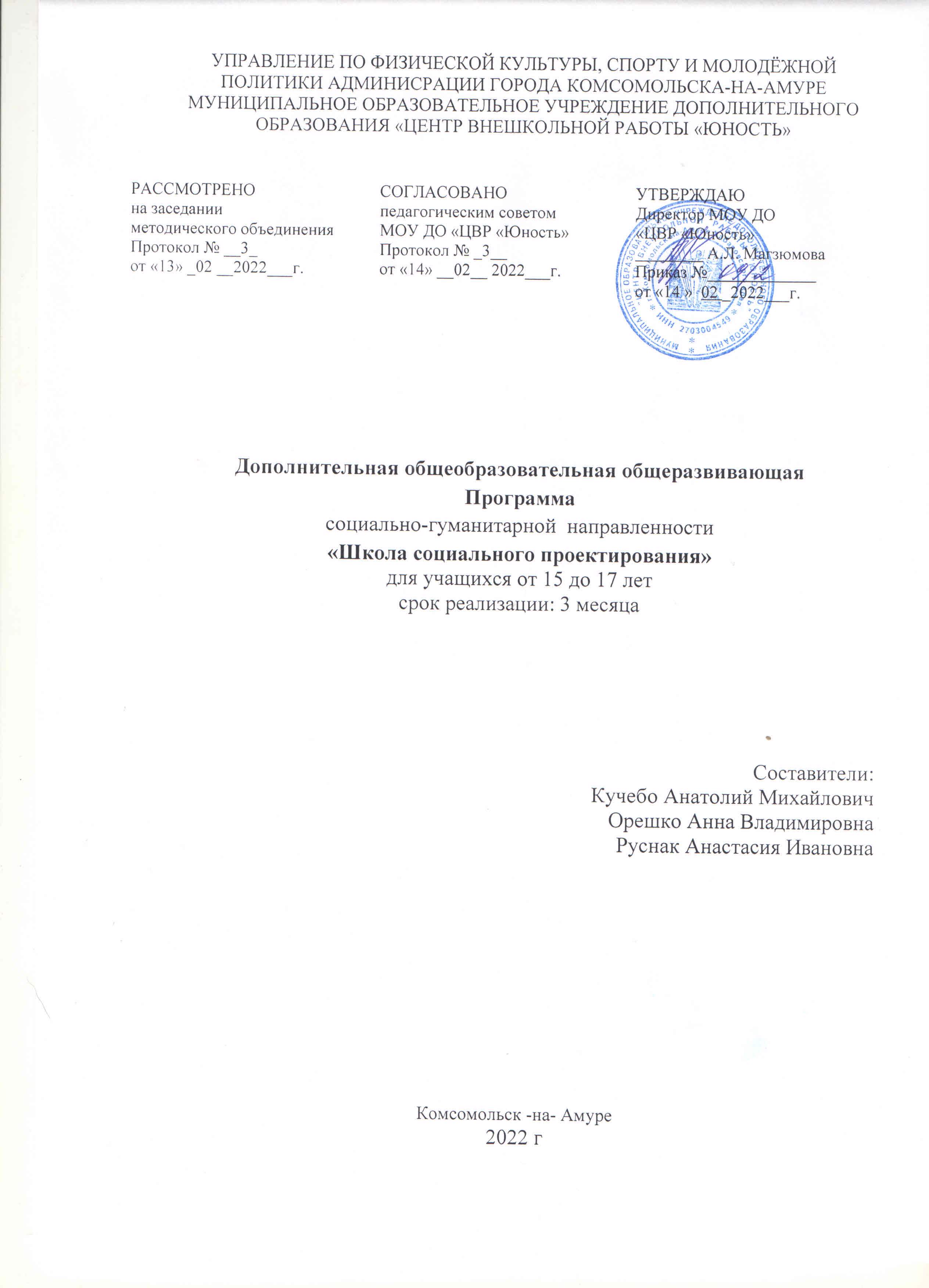 СОДЕРЖАНИЕРаздел №1 Комплекс основных характеристик дополнительной общеобразовательной общеразвивающей программыРаздел №1.Комплекс основных характеристик дополнительной общеобразовательной общеразвивающей программыПояснительная запискаДополнительная общеобразовательная программа «Школа социального проектирования»  разработана в МОУ ДО «Центр внешкольной работы «Юность» в соответствии со следующими нормативно-правовыми документами:- Федеральный закон от 29.12.2012 N 273-ФЗ (ред. от 02.07.2021) «Об образовании в Российской Федерации»;- Приказ Министерства Просвещения России от 09.11.2018 № 196 «Об утверждении Порядка организации и осуществления образовательной деятельности по дополнительным общеобразовательным программам»;- Письмо Минобрнауки России от 18.11.2015 г. (№ 09-3242) «О направлении информации» (Вместе с методическими рекомендациями по проектированию дополнительных общеразвивающих программ (включая разноуровневые программы)»;- Постановление Главного государственного санитарного врача Российской Федерации от 28.09.2020 г. № 28 «Об утверждении санитарных правил СП 2.4. 3648-20 «Санитарно-эпидемиологические требования к организации воспитания и обучения, отдыха и оздоровления детей и молодежи»;- Распоряжение Правительства Российской Федерации от 4 сентября 2014 года № 1726-р «Концепция развития дополнительного образования детей»; - Распоряжение правительства Российской Федерации от 29.05.2015 года № 996-р «Стратегия развития воспитания в Российской Федерации на период до 2025 года»;- Постановление от 26 сентября 2019 года N 2067-па «Об утверждении Положения о персонифицированном дополнительном образовании детей на территории муниципального образования городского округа «Город Комсомольск-на-Амуре» (с изменениями на 6 мая 2020 года);-Устав Муниципального образовательного учреждения дополнительного образования «Центр внешкольной работы «Юность».Направление программы социально-гуманитарная направленность. Направление: социальное проектирование.Актуальность программыВ современном обществе наиболее важным становится формирование свободной личности, способной к проявлению творческой инициативы, с развитыми навыками самостоятельности в информационном пространстве, со сформированными умениями ставить и решать поставленные задачи по преодолению возникающих жизненных проблем.Существенную помощь в решении подобной задачи может оказать освоение такой специфической технологии, как социальное проектирование. Оно представляет собой конструктивную, творческую деятельность, сущность которой заключается в анализе проблем и выявлении причин их возникновения, выработке целей и задач, характеризующих желаемое состояние объекта (или сферы проектной деятельности), разработке путей и средств достижения поставленных целей.Молодому человеку, как субъекту социальной деятельности, для успешной реализации своего личностного потенциала важно научиться умению выражать свои мысли и идеи. Это позволит видеть окружающую действительность не как некую хаотичную сущность, а как строгую стройную систему. Это, в свою очередь, позволит структурировать свою жизнедеятельность, и как следствие, успешно справляться с жизненными проблемами, реализовывать свои проекты, планы и идеи.Педагогическая целесообразность программы заключается в том, что главная идея проектно-исследовательской деятельности – направленность на результат, который получается при решении личностно-значимой для обучающегося проблемы. Технология организации такого вида деятельности включает в себя совокупность исследовательских, поисковых и проблемных методов, направленных на самостоятельную реализацию обучающимися задуманного результата.Новизна программы  заключается в том, что она предполагает освоить базовые элементы конструирования социального проекта на основе рационального мышления, с привлечением современных технологий (для работы с учащимися используется настольная игра «Твой помощник в социальном проектировании», которая охватывает все этапы построения социального проекта) и тем, соответствующих запросам современной молодежи.Вариативность программы заключается в том, что она имеет гибкий, вариативный характер, позволяющий в зависимости от уровня подготовленности занимающихся и их эмоционального развития, рационально использовать содержание программы и творчески обеспечить ее выполнение. Помимо этого существует возможность подбирать материал для учащихся по возрасту и в соответствии с их запросами.Адресат программы: программа рассчитана для учащихся в возрасте от 15 до 17 лет.По типу программа является - модифицированной.  Уровень программы -  стартовый.Объем и сроки реализации программыФормы организации занятий: групповые, индивидуальные, парные, практические занятия, проекты, открытые занятия.1.2.Цель и задачи программы.Цель программы:Формирование у учащихся в возрасте от 15 до 17 лет основ проектной деятельности посредством создания социального проекта.Задачи:            Предметные:Овладение знаниями об основах социального проектирования; Изучение  технологии и структуры социального проекта;Метапредметные:Формирование умения постановки проблемы, задач и конечных результатов проекта;Овладение навыками и знаниями по установлению партнёрских отношений;Знакомство с правилами и приёмами ведения публичных выступлений.Личностные:Воспитание основ толерантного отношения к восприятию альтернативных точек зрения;Способствование повышению личной уверенности у каждого участника проектного обучения, его самореализации и рефлексии;Формирование  интереса к социальному проектированию;Стимулирование общественно-значимые инициативы учащегося, развитие интереса к общественной работе.1.3. Учебный план1.4.Содержание программыРаздел 1. Введение в социальное проектирование (3,5ч)Социальное проектирование: понятие, цель, задачи. 	Теория: Понятие социального проектирования. Цель, предметы, объекты исследования, типичные социальные проблемы, способы их решения, способы презентации результатов своей проектной деятельности. Понятие системы в проектной деятельности. Типология социальных проектов: по характеру проектируемых явлений; по направлениям деятельности; по масштабам; по срокам реализации.Практика: Составление схемы «Типология социальных проектов».Технология социального проектирования  как форма работы с молодежью в современных условиях. Командообразование.Теория: Типология социальных проектов: по характеру проектируемых изменений, по направлениям деятельности, по особенностям финансирования. Практика: Тренинг на командообразование.Проектная ситуация: виды, стратегии. Этап 1: МечтаниеТеория: Понятие проектной ситуации, виды проектной ситуации. Стратегии проектной ситуации.Практика: Тренинг «Мечтание» - формирование личной и командной мечты»	Раздел 2. Структура социального проекта и основные характеристики (2,5ч)Системное строение проекта. Карта социального проекта	Теория: Концепция проекта. Формулирование социальной проблемы. Этапы работы над проектом. Актуальность проекта. Практика: Составление карты социального проекта.Основные теоретические моменты. Теория: Подходы к сущности социального проектирования. Основные предпосылки социального проектирования. Объект, средства и задачи социального проектирования. Понятие, признаки, основные функции социального проекта. Типология социального проекта. Основные ошибки при разработке социального проекта. Жизненный цикл социального проекта и его описание. Технология работы над социальным проектом.Анализ проблемы во внешних источниках: стратегии,статистические данные. Этап 2: ПроблемаТеория: Изучение общественного мнения. Привлечение общественности к решению данного социального проекта. Методы социологического исследования, типы социологического исследования, этапы социологического исследования, методы обработки полученных результатов.Практика: Анализ проблемы. Проведение социологического опроса. Составление анкет, вопросов к интервью по выбранной теме проекта, определение круга опрашиваемых.Раздел 3. Социальная сфера (4ч)Актуальность и значимость.Теория: Актуальность темы проекта. Поиск актуальных проблем, для написания социального проекта.Практика: Изучение законодательства в области темы социального проекта, изучение общественного мнения, подведение итогов опроса.Понятие социальной структуры общества. Целевая аудитория.Теория: Целевая аудитория социального проекта. Методы коллективной работы над проектом.Практика: Игра «Чем целевая аудитория отличается от благополучателей проекта?»Методы и средства для работы с целевой аудиторией.Этап 3: ИдеяТеория: Целевая аудитория социального проекта. Методы коллективной работы над проектом. Мозговая атака. Метод синектики. Деловая игра. Метод фокальных объектов. Метод создания сценариев. Метод контрольных вопросов. Практика: Метод мозгового штурма, метод Уолта Диснея, метод обратного мозгового штурма – разработка идеи будущего проекта.Раздел 4. Целеполагание и планирование (4ч) Медиапланирование проекта в современном мире.Теория: Виды средств массовой информации. Значение СМИ в современном мире. СМИ – «четвертая власть». Отношение к информации, предоставляемой СМИ. Свобода, выбор и ответственность во взаимоотношениях человека и СМИ. Нужно ли ограничивать СМИ в трансляции и публикации информации?  Практика: Составление контент плана будущего проекта. Составление пресс-релиза. Цель и задачи проекта. Планирование. Этап: 4-5: Цель и планирование Теория: Постановка целей. Задачи проекта. Ресурсы и правила планирования социального проекта. Этапы проектирования социального проекта. Анализ ситуации (обоснование актуальности проекта). Постановка цели и задач социального проекта. Целевая аудитория социального проекта. Практика: Методы коллективной работы над проектом. Мозговая атака. Метод синектики. Деловая игра. Метод фокальных объектов. Метод создания сценариев. Метод контрольных вопросов. Составление календарно-тематического плана проекта.Раздел 5. Практическая работа (4ч)Источники грантовой поддержки, перечень грантовых конкурсов. Смета проекта.	            Теория: Источник финансирования социального проекта. Фандрейзинг – способы привлечения средств для реализации социального проекта.Практика: Составление сметы будущего проекта. Индивидуальная и групповая работа с проектами, обсуждения.	Практика: Анализ собранной информации, отбор наиболее значимых материалов. Составление эскизов демонстрационных стендов:Отразить процесс поиска проблемы;Выразить актуальность выбранной темы проекта, результаты социологического исследования;Обозначить результаты поисковой работы по проблеме (собранная информация, проведенные интервью), разработку собственных предложений по решению проблемы;Описать круг мероприятий по реализации плана решения выбранной проблемы.Составление текста защиты проекта и репетиция защиты. Оформление компьютерной презентации.Самопрезентация «Мой социальный проект»Теория: Правила и нюансы публичной защиты.Практика: Подготовка к защите проекта. Различные варианты защиты социального проекта. Защита социального проекта. Рефлексия.Подготовка к реализации, реализация и анализТеория: Оценка рисков социального проекта. Социальная экспертиза проекта.Практика: Контроль и завершение работ по проектной деятельности.1.5. Планируемые результатыПредметные:Будут знать основы теории и практики социального проектирования; Научатся отличать  технологии и структуры социального проекта;Смогут показать применение теоритических знаний в конструировании социального проекта.Метапредметные:Научатся  постановке проблемы, цели, задач и конечных результатов проекта;Будут демонстрировать навыки по установлению партнёрских отношений и работы в команде;Получат опыт ведения публичных выступлений с учетом изучаемых приемов и правил.	Личностные:Смогут показать сформированность толерантного отношения к восприятию альтернативных точек зрения, научатся слушать и слышать собеседников.Будут демонстрировать  повышение личной уверенности, понимание значимости  каждого участника проектного процесса;Будут проявлять интерес к общественно-значимой деятельности, проявлять инициативу, предлагать идеи проектов и пути решения разных задач.Раздел № 2 «Комплекс организационно – педагогических условий»2.1. Условия реализации программыК реализации данной программы должны быть привлечены следующие материально-технические ресурсы:актовый зал;средства для проигрывания аудио и видео;компьютер, оснащенный звуковыми колонками;использование сети Интернет;видеоматериалы. Информационное обеспечение: компьютерные презентации по темам программы, информационные материалы, видеофильмы, видеоматериалы, раздаточный материалы (карточки, алгоритмы), тесты и викторины по темам.Кадровое обеспечение: Орешко А.В., Руснак А.И. и Кучебо А.М. – педагоги-организаторы, молодые специалисты.Психологическое обеспечение программы включает в себя следующие компоненты:   создание комфортной, доброжелательной атмосферы на занятиях;побуждение психоанализа, а также творческого воображения учащихся к практической и творческой деятельности;развитие навыков критического анализа;применение индивидуальных, групповых и массовых форм обучения.2.2. Формы контроляМеханизм оценки усвоения Программы:Текущий контроль осуществляется по окончании каждого раздела Программы в форме: участие воспитанников в викторинах, вечерах, рефлексиях и, как итог – презентация собственного проекта.Итоговый контроль состоит из двух этапов:1) теоретического: тестирование по основам предметной области «Социальное проектирование».2) практического: подготовка и демонстрация своего социального проекта. Формы представления результатов: викторины, квизы, показы, рефлексии, итоговый продукт и публичные выступления.Основной формой подведения итогов дополнительной общеразвивающей программы «Школа социального проектирования» является демонстрация социального проекта.2.3. Оценочные материалыТЕСТ:1. Под проектом понимается система сформулированных в его рамках …, создаваемых или модернизируемых для их реализации физических объектов, технологических процессов; технической и организационной документации для них, материальных, финансовых, трудовых и иных ресурсов, а также управленческих решений и мероприятий по их выполнению.задачцелейнововведенийпланов 2. Социальный проект предполагает следующие виды воздействий на материальные и духовные ценности:созданиеликвидациямодернизацияподдержание 3. Верно ли утверждение, что жизненные позиции, способы жизнедеятельности, качество и стиль жизни являются объектами социального проектирования?данет 4. Соотнесите объекты социального проектирования и их составляющие:5. В качестве субъекта социального проектирования могут выступать:личностьсоциальный институттрудовой коллективвсе варианты верны6. Таблицы, чертежи, бланки, схемы, сети взаимодействий, макеты, коды, символы, алгоритмы, матрицы относятся к … осуществления социального проектирования:методамметодикамсредствамтехнологиям 7. Особенностями услуг являются:платный характерневещественный характеротсутствие взаимозаменяемостивозможность накопления 8. Результат полезной деятельности отдельных лиц, а также организаций, направленной на удовлетворение определенных потребностей людей, называют:прибыльюкоэффициентом полезной деятельностиуслугойэффектом 9. Результат полезной деятельности отдельных лиц, а также организаций, направленной на удовлетворение определенных потребностей слабо защищенных слоев населения, называют:социальной помощьюсоциальной услугойсоциальной поддержкойсоциальной защитой 10. Нестационарные учреждения социального обеспечения предоставляют следующие услуги:помощь на домуконсультациипроживание в доме-интернатеопека хосписа11. Стационарные учреждения социального обеспечения предоставляют следующие услуги:помощь в трудоустройствеконсультациипроживание в доме-интернатеопека хосписа12. Соотнесите название предмета социального проектирования и его содержание: 13. По характеру проектируемых изменений выделяют следующие проекты:образовательныеинновационныенаучно-техническиеподдерживающие 14. Инновационные проекты предполагают:внедрение новых разработоксохранение культурного достоянияосмысление социальных последствийрешение задач экологического характера15. Верно ли, что инновационные проекты называют также реанимационными, реставрационными?данет16. Соотнесите типы проектов и критерии их выделения:17. Соотнесите тип проекта по особенностям финансирования и его характеристику:18. Безвозмездное предоставление владельцем средств фиксированной денежной суммы исполнителю обусловленных работ или услуг – это:грантсубсидиякредитинвестиция 19. Государственное финансовое пособие юридическим и физическим лицам в виде ассигнования на покрытие убытков, сбалансирование бюджета – это:грантсубсидиякредитинвестиция 20. Соотнесите типы проектов по масштабу и их характеристику:Проект:Тема «Создание социального проекта»Цель работы: научиться создавать социальные проекты с разными видами структуры по содержанию.Результат работы: социальный проект по выбранной тематике.Ход работы:МечтаниеОпределение проблемыСоздание идеиЦелеполагание и задачиПланированиеПодготовка к реализацииКонтроль: выполненная работа защищается в очном формате.Основные критерии оценки при выполнении и демонстрации личного проекта:владение навыком получать и систематизировать знания;логическое построение своей мысли;умение ставить цели и планировать;умение работать с медиатекстами;творческий подход. РефлексияМожно предложить учащимся как вариант небольшую анкету, наполнение которой можно менять, дополнять в зависимости от того, на какие этапы урока обращается особое внимание. Можно попросить обучающихся аргументировать свой ответ.1. На занятии я работал активно/пассивно2. Своей работой на занятии я доволен/не доволен3. Занятие для меня показался коротким/длинным4. За занятие я не устал/ устал5. Мое настроение стало лучше/стало хуже6. Материал занятия мне был понятен/не понятенполезен/бесполезенинтересен/скучен2.4. Методическое обеспечение образовательной программыНа занятиях учебных групп могут использоваться различные методы и приемы обучения. Учебное занятие может проводиться как с использованием одного метода обучения, так и с помощью  комбинирования нескольких методов и приемов. Целесообразность и выбор применения того или иного метода зависит от образовательных задач, которые  ставит педагог.Формы деятельности: лекции, беседы, практические занятия (упражнения, тренинги, игры), тестирование, самостоятельная работа, дискуссии, круглые столы.Методы деятельности: методика матрицы идей, методика вживания в роль, метод аналогии, метод мозгового штурма, методика синектики, метод деловой игры, метод ассоциаций.Все формы и методы деятельности отвечают требованиям системно-деятельностного подхода в вопросах построения образовательного процесса и отводят большое внимание самостоятельной, творческой деятельности учащегося.Для успешной реализации программы накоплен методический и раздаточный материал, необходимый для успешного освоения программы (для работы с учащимися используется настольная игра «Твой помощник в социальном проектировании», которая охватывает все этапы построения социального проекта).Имеются в наличии видеоматериалы, конкурсы, тесты (по диагностике), раздаточный материал для проведения различных занятий по программе. Используются материалы из сети Интернет и методическая литература.Этапы проведения занятий:1. Введение в тематику (слова педагога)2.Анализ информации, ответы на предложенные вопросы, практическая работа.3.Обратная связь, управление дискуссией, ответы на возникшие у аудитории вопросы.4.Объявление педагога о завершении занятия, анонс следующего занятия.Важными этапами проведения занятия являются обсуждение, самоанализ и рефлексия.Календарный учебный график2.6. Список используемой литературыВоржецов А.Г., Гатина Л. И. Социальное проектирование: учебное пособие. – Казань: КГТУ, 2007.Курбатов В.И., Курбатова О.В. Социальное проектирование: Учеб. пособие для студентов вузов. – Ростов-на-Дону: Феникс, 2001.Луков В.А. Социальное проектирование. – М.: Флинта, 2006. Луков, В.А. Тезаурусная концепция социального проектирования [Электронный ресурс]. – Режим доступа: http://www.zpujournal.ru/gumtech/projection/.Макарцева Н. Н. Социальное прогнозирование и проектирование: Учеб.-метод. Пособие. – Тамбов: Изд-во ТГУ им. Г.Р. Державина, 2003.Социальное проектирование // Тощенко, Ж.Т. Социология. Общий курс/ Ж.Т. Тощенко. – Москва, 2001. – С. 447 – 451.Ханзен Ф. Основы общей методики конструирования: Систематизация конструирования / Пер. с нем. В.В. Титова. – Л.: Машиностроение, 1979.Список литературы для обучающихся:Курбатов, В.И. Социальное проектирование: учеб. пособие/ В.И.Курбатов, О.В. Курбатова. – Ростов на Дону, 2001. – С. 6 – 30.Луков, В.А. Социальное проектирование: учеб. пособие/ В.А.Луков. – Москва : МГУ, 2010. – С. 3-33; С. 129 - 142.Луков, В.А. Тезаурусная концепция социального проектирования [Электронный ресурс]. http://www.zpujournal.ru/gumtech/projection/.1.1.Пояснительная записка ………………...…………………………….31.21.3.Цель и задачи  программы…………………………………………...Учебный план…………………………………………………………571.4Содержание программы ………... …………………........................81.5Планируемые результаты ……………. ……………….……………11Раздел № 2 «Комплекс организационно – педагогических условий»2.1Условия реализации программы……….. ………………..………..122.2Формы контроля…………………………………………………….132.3Оценочные материалы ………………………..……………………132.4Методическое обеспечение образовательной программы………192.5. Календарный учебный график………………………………………212.6Список литературы ...………… ………………………………......28ПериодПродолжительность занятия (час)Кол-во занятий в неделюКол-во часов в неделюКол-во недельКол-во часов в год3 месяца2121122Итого 22№Название раздела, темыКоличество часовКоличество часовКоличество часовФорма аттестации/контроля№Название раздела, темытеорияпрактикавсегоФорма аттестации/контроляРаздел 1. Введение в социальное проектированиеРаздел 1. Введение в социальное проектированиеРаздел 1. Введение в социальное проектированиеРаздел 1. Введение в социальное проектированиеРаздел 1. Введение в социальное проектированиеРаздел 1. Введение в социальное проектирование1Социальное проектирование: понятие, цели, задачи. 0.5ч0.5ч1чРефлексия2Технология социального проектирования  как форма работы с молодежью в современных условиях. Командообразование.0ч1ч1чВикторина3Проектная ситуация: виды, стратегии. Этап 1: Мечтание0.5ч1ч1.5чТерминологический диктантРаздел 2. Структура социального проекта и основные характеристикиРаздел 2. Структура социального проекта и основные характеристикиРаздел 2. Структура социального проекта и основные характеристикиРаздел 2. Структура социального проекта и основные характеристикиРаздел 2. Структура социального проекта и основные характеристикиРаздел 2. Структура социального проекта и основные характеристики4Системное строение проекта. Карта социального проекта0.5ч0ч0.5чРефлексия5Основные теоретические моменты. 0.5ч0ч0.5чУстный опрос. Рефлексия6Анализ проблемы во внешних источниках: стратегии, статистические данные. Этап 2: Проблема0.5ч1ч1.5чРефлексияРаздел 3. Социальная сфераРаздел 3. Социальная сфераРаздел 3. Социальная сфераРаздел 3. Социальная сфераРаздел 3. Социальная сфераРаздел 3. Социальная сфера7Актуальность и значимость.0.5ч0.5ч1чРефлексия8Понятие социальной структуры общества. Целевая аудитория.  0.5ч	0.5ч1чРефлексия9Методы и средства для работы с целевой аудиторией.Этап 3: Идея0.5ч1.5ч2чДомашняя работаРаздел 4. Целеполагание и планирование. Раздел 4. Целеполагание и планирование. Раздел 4. Целеполагание и планирование. Раздел 4. Целеполагание и планирование. Раздел 4. Целеполагание и планирование. Раздел 4. Целеполагание и планирование. 10Медиапланирование проекта в современном мире0.5ч0ч0.5чРефлексия11Цель и задачи проекта. Планирование.Этап: 4-5: Цель и планирование1ч2.5ч3.5чРефлексияРаздел 5. Практическая работаРаздел 5. Практическая работаРаздел 5. Практическая работаРаздел 5. Практическая работаРаздел 5. Практическая работаРаздел 5. Практическая работа12Источники грантовой поддержки, перечень грантовых конкурсов. Смета проекта.0.5ч1.5ч2чРефлексия. Домашняя работа13Индивидуальная и групповая работа с проектами, обсуждения.0ч2ч2чВыступлениеРефлексия14Самопрезентация «Мой социальный проект»0ч2ч2чВыступлениеРефлексия15Подготовка к реализации, реализация и анализ1ч1ч2чРефлексияИтого:715221.объекты, поддающиеся организованному воздействию1. трудовые коллективы, социальные группы2. человек2. качество, стиль жизни, жизненные позиции3. соц. структура общества3. интересы, ценности, установки, социальный статус4. общественные отношения4. предметы труда, духовная культура, социальная деятельность1. новая вещь1. мода, имидж2. услуга2. учреждение социальной службы, отрасль3. мероприятие3. оборудование, здание, сооружение4. невещественные свойства4. консультация, проживание в доме-интернате5. организация5. выставка, праздник города1.характер проектируемых изменений1.микропроекты, малые проекты, мегапроекты2.направление деятельности2.благотворительные, инвестиционные3.особенности финансирования3.инновационные, поддерживающие4.масштаб4.образовательные, культурные, научно-технические1.инвестиционный проект1. субсидии, гранты2.спонсорский проект2.предоставление средств с целью рекламы фирмы3.кредитный проект3.вклад собственности в дело с целью извлечения прибыли4.благотворительный проект4.получение средств возможно при условии предоставления гарантий5.бюджетный проект5.меценатство1.микропроект1. состоит из взаимосвязанных проектов2.малый проект2.индивидуальная инициатива, получающая признание окружающих3. мегапроект3. небольшое число потребителей, простота в управлении№п/пДата проведения занятияТема занятияКол-во часовКол-во часовКол-во часовКол-во часовформаместоФорма контроля№п/пДата проведения занятияТема занятиятеориятеорияпрактикаОбщее кол-воПроведения занятияПроведения занятияРаздел 1. Введение в социальное проектированиеРаздел 1. Введение в социальное проектированиеРаздел 1. Введение в социальное проектированиеРаздел 1. Введение в социальное проектированиеРаздел 1. Введение в социальное проектированиеРаздел 1. Введение в социальное проектированиеРаздел 1. Введение в социальное проектированиеРаздел 1. Введение в социальное проектированиеРаздел 1. Введение в социальное проектированиеРаздел 1. Введение в социальное проектирование1.Тема: Социальное проектирование: понятие, цели, задачи.Методы и приёмы: Наглядный, практический, словесный, беседа, прием сравнения, игровой. 0.5ч0.5ч0.5ч1чКоллективная работа с теоретическим материалом для изучения структуры курса внеурочной деятельности, работа со схемами, анализ проблемных ситуаций.ЦВР «Юность» Рефлексия   2.Тема: Технология социального проектирования  как форма работы с молодежью в современных условиях. Командообразование.Методы и приёмы: Наглядный, практический, словесный, беседа, прием сравнения, игровой.0ч0ч1ч1чСоставление схемы, коллективная работа с теоретическим материалом, составление плана разработки проекта.ЦВР «Юность» Викторина3.Тема: Проектная ситуация: виды, стратегии. Этап 1: МечтаниеМатериал: ноутбук, проектор, видеоматериалы. Методы и приёмы: Словесный, наглядный, игровой, беседа и др.0.5ч0.5ч1ч1.5чСоставление сложного плана, коллективная работа с теоретическим материалом, проектирование выполнения групповых заданий.ЦВР «Юность» Терминологический диктантРефлексия   Раздел 2. Структура социального проекта и основные характеристикиРаздел 2. Структура социального проекта и основные характеристикиРаздел 2. Структура социального проекта и основные характеристикиРаздел 2. Структура социального проекта и основные характеристикиРаздел 2. Структура социального проекта и основные характеристикиРаздел 2. Структура социального проекта и основные характеристикиРаздел 2. Структура социального проекта и основные характеристикиРаздел 2. Структура социального проекта и основные характеристикиРаздел 2. Структура социального проекта и основные характеристикиРаздел 2. Структура социального проекта и основные характеристики4.Тема: Системное строение проекта. Карта социального проектаМатериал: ноутбук, проектор, видеоматериалы. Методы и приёмы: Словесный, наглядный, игровой, беседа и др.0.5ч0.5ч0ч0.5чГрупповая работа с проектом: «Коллектив как система».ЦВР «Юность» Рефлексия   5.Тема: Основные теоретические моменты. Материал: Наглядное пособие, ноутбук, проектор, видеоматериалы. Методы и приёмы: Словесный, наглядный, игровой, беседа и др.	0.5ч0.5ч0ч0.5чмини-дискуссии о жизнеспособности основных теоретических моделей строения общества, работа в группах с последующей проверкой выполнения задания.ЦВР «Юность» Терминологический диктантРефлексия 6.Тема: Анализ проблемы во внешних источниках: стратегии, статистические данные. Этап 2: ПроблемаМатериал: ноутбук, проектор, видеоматериалы. Методы и приёмы: Словесный, наглядный, игровой, беседа и др.0.5ч0.5ч1ч1.5чГрупповая работа: Игра «Как сварить правильный борщ: определение проблемы»ЦВР «Юность» Рефлексия   Раздел 3. Социальная сфераРаздел 3. Социальная сфераРаздел 3. Социальная сфераРаздел 3. Социальная сфераРаздел 3. Социальная сфераРаздел 3. Социальная сфераРаздел 3. Социальная сфераРаздел 3. Социальная сфераРаздел 3. Социальная сфераРаздел 3. Социальная сфера7.Тема: Актуальность и значимость.Материал: ноутбук, проектор, видеоматериалы. Методы и приёмы: Словесный, наглядный, игровой, беседа и др.0.5ч0.5ч0.5ч1чГрупповая работа: изучение целевой аудитории, нормативно-правовых актов и составление актуальности проекта. ЦВР «Юность» Рефлексия 8.Тема: Понятие социальной структуры общества. Целевая аудитория.Материал: дидактические материалы, ноутбук, проектор, видеоматериалы.Методы: Словесный, наглядный, игровой, беседа и др.  0.5ч			0.5ч			0.5ч1чРабота в группах с последующей проверкой выполнения задания.ЦВР «Юность» ВыступлениеРефлексия9.Тема: Методы и средства для работы с целевой аудиторией. Этап 3: ИдеяМатериал: ноутбук, проектор, видеоматериалы. Методы и приёмы: Словесный, наглядный, игровой, беседа и др.0.5ч0.5ч1.5ч2чГрупповая работа: мозговой штурм – разработка идейной составляющей будущего проекта.ЦВР «Юность» РефлексияРаздел 4. Целеполагание и планирование.Раздел 4. Целеполагание и планирование.Раздел 4. Целеполагание и планирование.Раздел 4. Целеполагание и планирование.Раздел 4. Целеполагание и планирование.Раздел 4. Целеполагание и планирование.Раздел 4. Целеполагание и планирование.Раздел 4. Целеполагание и планирование.Раздел 4. Целеполагание и планирование.Раздел 4. Целеполагание и планирование.10.Тема: Медиапланирование проекта в современном миреМатериал: ноутбук, проектор, видеоматериалы. Методы и приёмы: Словесный, наглядный, игровой, беседа и др.0.5ч0ч0ч0.5чГрупповая работа: внутренняя защита индивидуальных и групповых проектов.ЦВР «Юность» Рефлексия11.Тема: Цель и задачи проекта. Планирование.Этап: 4-5: Цель и планированиеМетоды: практическая работа, беседаМатериал: ноутбук, видеоматериалы, проектор1ч2.5ч2.5ч3.5чГрупповая работа: Построение плана реализации идеи, защита проектов внутри групп.ЦВР «Юность» РефлексияРаздел 5. Практическая работаРаздел 5. Практическая работаРаздел 5. Практическая работаРаздел 5. Практическая работаРаздел 5. Практическая работаРаздел 5. Практическая работаРаздел 5. Практическая работаРаздел 5. Практическая работаРаздел 5. Практическая работаРаздел 5. Практическая работа12.Тема: Источники грантовой поддержки, перечень грантовых конкурсов. Смета проекта.Методы и приёмы: Словесный, наглядный.Материал: ноутбук0.5ч1.5ч1.5ч2чФормирования у учащихся построения и реализации новых знаний (понятий, способов действий): написание сочинения « Жить в достатке может и каждый, нужно уметь жить достойно в бедности».ЦВР «Юность» Рефлексия13.Тема: Индивидуальная и групповая работа с проектами, обсуждения.Методы и приёмы: Словесный, наглядный, игровой, беседа и практический.Материал: ноутбук, проектор0ч2ч2ч2чФормирования у учащихся построения и реализации новых знаний (понятий, способов действий): исследование проблемы национального вопроса.ЦВР «Юность» ВыступлениеРефлексия14.Тема: Самопрезентация «Мой социальный проект»Методы и приёмы: Словесный, наглядный.Материал: ноутбук0ч2ч2ч2чПубличная защита проектов, рефлексия и анализ проделанной работы.ЦВР «Юность» Рефлексия15.Тема: Подготовка к реализации, реализация и анализМетоды и приёмы: Словесный, наглядный, игровой, беседа и практический.Материал: ноутбук, проектор1ч1ч1ч2чФормирования у учащихся построения и реализации новых знаний (понятий, способов действий): работа в группах с последующей проверкой выполнения заданияЦВР «Юность» ВыступлениеРефлексияИтого:7151522